แผนการจัดการเรียนรู้  วิชา จริยศึกษา  ชั้นมัธยมศึกษาปีที่ 6    ปีการศึกษา 2556สาระที่  3   		ผู้รู้จักรัก		มาตรฐานที่ 3.4    	กตัญญูรู้คุณและนบนอบหน่วยที่ 1		ความกตัญญูต่อผู้มีพระคุณ			จำนวน  3  คาบ******************************************************************************************************1.จุดประสงค์ การเรียนรู้1.นักเรียนทราบและตระหนักถึงความสำคัญของการแสดงความกตัญญูต่อบุคคลต่างๆ ได้2.นักเรียนสามารถแสดงออกได้อย่างถูกต้องและเป็นปฏิบัติจนเป็นปรกนิสัยถึงความกตัญญูต่อผู้มีพระคุณตลอดจนบุคคลต่างๆ ที่เกี่ยวข้องได้2.สาระการเรียนรู้1.ความหมายของความกตัญญู2.การแสดงความกตัญญูต่อผู้มีพระคุณต่างๆ 3.กิจกรรมการเรียนรู้คาบที่ 1 	1.นักเรียนแต่ละคนแสดงความคิดเห็นถึงความหมายของคำว่า “กตัญญู” โดยครูสุ่มถามนักเรียนประมาณ 6-7 คน จากนั้นครูและนักเรียนร่วมกันสรุปความหมายของคำว่า “กตัญญู”	2.ครูแจกบทความเรื่อง จารึกพระคุณแม่ จากนั้นให้นักเรียนแต่ละคนเขียนแสดงความคิดเห็นเกี่ยวกับบทความดังกล่าว	3.ครูสุ่มเลือกนักเรียน พูดแสดงความรู้สึกเกี่ยวกับบทความคาบที่ 2 -31.ครูแบ่งนักเรียนออกเป็นกลุ่มๆ ละ 4-5 คน และแจกบทความเรื่อง  “พ่อแม่ของฉัน” ให้นักเรียนแต่ละกลุ่มช่วยกันสรุปและตอบคำถามเกี่ยวกับข้อคิดที่ได้จากบทความที่อ่าน2.นักเรียนแต่ละกลุ่มส่งตัวแทนนำเสนอหน้าชั้นเรียน3.ครูและนักเรียนช่วยสรุปสาระสำคัญจากบทความแต่ย้ำเตือนนักเรียนเกี่ยวกับความกตัญญูต่อพ่อแม่4.ร่วมกันสรุปถึงความสำคัญของการรู้จักกตัญญูต่อผู้มีพระคุณ ตอบแทนบุญคุณ พร้อมทั้งให้นักเรียนร่วมกันอภิปรายว่าการกตัญญูนั้นมีความสำคัญอย่างไร  และนักเรียนใช้ในชีวิตประจำวันหรือไม่อย่างไร5.ให้นักเรียนทำใบความรู้เรื่องการแสดงออกถึงความกตัญญู4.สื่อ/แหล่งเรียนรู้4.1 สื่อการเรียนรู้	-บทความเรื่อง จารึกพระคุณแม่	-บทความเรื่อง พ่อแม่ของฉัน	-ใบความรู้เรื่อง ความกตัญญูต่อผู้มีพระคุณ4.2 แหล่งการเรียนรู้ 	-	-5.การวัดและประเมินผลความกตัญญูรู้คุณ “บุตรจงเชื่อฟังบิดามารดาในทุกสิ่ง เพราะการกระทำเช่นนี้เป็นที่พอพระทัยองค์พระผู้เป็นเจ้า” (โคโลสี 3:20)ให้เรามีสำนึกในบุญคุณของผู้อื่นที่มีต่อเรา ระลึกถึงความดีที่ผู้อื่นทำให้แก่ตน เช่น ลูกรู้คุณบิดา-มารดา ลูกศิษย์รู้คุณครูอาจารย์ เป็นต้น เราควรตอบแทนบุญคุณทุกท่านอย่างเหมาะสมใบงานชื่อ............................................................................... ชั้น.................... เลขที่.......................คำชี้แจง ให้นักเรียนเขียนแสดงออกถึงความกตัญญูต่อผู้มีพระคุณต่อไปนี้เรียงความเรื่อง “พ่อ แม่ ของฉัน” 	“แม่” คำนี้อาจจะเป็นคำสั้นๆ ที่ไร้ความหมายสำหรับคนที่ไร้ความหมายสำหรับคนที่เห็นแม่อยู่บ่อยครั้งจนเบื่อ  โดยไม่ทราบ  ถึงความรักที่แม่มอบให้ แต่สำหรับคนที่ไม่มีแม่ หรือ แม่เสียชีวิต  จนเป็นปมด้อยของตนที่เฝ้ารอคอยให้แม่นั้นกลับมา  และต้องการความรักของ แม่ คำว่า “แม่” จึงมีความหมายสำหรับคนที่ไร้แม่	“แม่”  คำนี้ เมื่อก่อนฉันคิดว่าเป็นคำที่ไร้ค่า  เพราะคนที่มีแม่เหมือนไม่มีแม่     เมื่อเด็กนั้นแม่ทิ้งฉัน แม่ไม่เคยใส่ใจดูแลว่าฉันจะเป็นอย่างไร  ฉันจึงเกลียดแม่มาก    ตอนเด็กฉันต้องอาศัยอยู่กับป้ามาโดยตลอด  แต่พอฉันโตขึ้น  แม่กลับมาหาฉัน  ฉันจึงคิดว่าแม่มาหาฉันเพื่อต้องการจะให้ฉันช่วยงาน  แต่ที่จริงแล้วมันไม่ใช่ แม่กลับมาเพื่อแก้ไขเรื่องราวในอดีต  แต่ฉันมีอคติต่อแม่  แม่ดูแลฉัน  แต่ฉันไม่เคยสนใจแม่  ฉันไม่คิดที่จะรักแม่เลยสักนิด  แถมแม่ยังมีสามีใหม่อีก  ฉันยิ่งเกลียดแม่และสามีใหม่ของแม่      แม่ให้เงินฉันไปโรงเรียนทุกวัน  เพื่อเป็นการเลี่ยงดูฉัน  แม่ซื้ออาหารให้ฉันกิน            ในทุกวันพ่อใหม่และแม่ของฉันจะไม่อยู่บ้านที่เช้าไว้  เพราะแม่จะต้องไปทำงานเย็นจึงจะกลับ บางครั้ง ก็ 2 ทุ่ม ฉันเอาเงินมาโรงเรียนที่แม่ให้กินโดยสุรุ่ยสุร่าย เพราะคิดว่า   แม่มีเงินมาก  แต่มีเย็นวันหนึ่งซึ่งทำให้ฉันคิดได้  ฉันกลับไปบ้าน  ยายใช้ไปเฝ้าบ้านให้แม่  เพราะยายเห็นว่าแม่ยังไม่กลับมาในวันนั้นฝนก็ตก  ฉันเห็นแม่ขับรถมา  ป้าก็ขับมาตามหลัง  ตอนแม่ขับมาจอด ฉันเห็นแม่ร้องไห้ ตามลำตัวของแม่มีรอยแผลเกลื่อนไปหมด  ฉันจึงถามแม่ว่า แม่โดนอะไรมา  แม่บอกว่า  แม่เอารถไปล้ม  ถังยาคูลย์ของแม่    ที่จะนำไปขายตกลงจากรถ  ยาคูลย์ได้รับความเสียหายเป็นจำนวนมาก  แม่จึงจำเป็นต้องซื้อยาคูลย์ทั้งหมดไว้  รวมเป็นเงินถึง 1,500 บาท  มันอาจเป็นเงินจำนวนน้อยของคนอื่น  แต่เมื่อเทียบกับเงินเดือนของแม่ฉันถือว่าเป็นเงินจำนวนมากทีเดียว  ฉันรู้สึกสาสารแม่ว่าทำไมแม่ต้องเจอเรื่องแบบนี้ด้วย  และฉันสังเกตหลายครั้ง  ในบางมื้อแม่ยอมกินมาม่า  และให้ฉันกินอาหารที่ดีกว่า  ฉันก็รู้สึกสำนึกในบุญคุณของแม่  ต่อจากนั้น  ฉันจึงใช้เงินอย่างประหยัด  เพราะเงินทุกบาทหามาด้วยความยากลำบาก  บาดแผลตามลำตัวของแม่ยังไม่หายดีนัก  แต่แม่ต้องขับรถออกจากบ้านไปทำงาน  ฉันถามแม่ว่าแม่ไม่ทำงานไม่ได้  หรือ  แม่บอกว่า  ถ้าแม่ไม่ไปทำงานเขาก็จะหักเงินเดือนแม่  และเราจะเอาเงินที่ไหนกิน  ฉันรู้ว่าฐานะของบ้านฉันไม่ค่อยดีนัก  ตอนเปิดเรียน  แม่ฉันต้องกู้เงินเพื่อซื้ออุปกรณ์การเรียน  พ่อใหม่ก็ช่วยเหลือฉันบ้าง  ก่อนที่แม่จะออกไปทำงานฉันก็ไปโรงเรียน       จึงไม่ได้ช่วยแม่แต่อย่างใด  เพราะฉันต้องไปเรียนหนังสือ  แม่บอกว่า  ถ้าฉันเรียนหนังสือเก่ง ฉันจะได้สบาย  ไม่ลำบากเหมือนแม่ แต่ตอนเรียนฉันไม่มีสมาธิเลย  เพราะมัวแต่คิดเรื่องของแม่  ว่าแม่ไปทำงาน  แม่เป็นอย่างไร  เพราะแม่ต้องขับรถตลอดทั้งวันเสี่ยงกับการใช้รถใช้ถนน  แดดก็ร้อน  แต่แม่กลับไม่เคยได้พัก  ความเกลียดชังที่ฉันมีต่อแม่เริ่มจางหายไป  ความรักกลับเข้ามาแทรก  อาจจะเป็นเพราฉันเริ่มโตขึ้น  เริ่มรู้อะไรเป็นอะไร  ฉันนึกสงสารแม่ในทุกสิ้นเดือนยาคูลย์ของแม่ก็เหลือ  แม่จึงจำใจต้องซื้อยาคูลย์ทั้งหมดไว้  ถ้าแม่ไม่ซื้อก็เคลีย์บัญชีไม่เสร็จ  เงินเดือนก็จะไม่ได้รับแถมยาคูลย์    ก็ใกล้หมดอายุเข้าทุกที  ฉันจึงต้องช่วยแม่นำยาคูลย์ไปขายคนแถวบ้านเขาก็ช่วยกันซื้อ  ก็ยังดีที่ฉันได้ช่วยแม่บ้างในบางส่วน  แต่สิ่งที่รู้คือฉันต้องตั้งใจเรียนหนังสือจะได้จบสูง ๆ โตขึ้นมาฉันและแม่ พ่อ จะได้สบาย ส่วนพ่อใหม่ของฉันก็เลิกอคติ  เพราะคิดว่า  ท่านให้ความรักและพร้อมที่จะดูแลแม่ของฉัน  ถึงฉันมีแม่แล้ว  ฉันก็ยังไม่ลืมพระคุณของป้าที่เลี้ยงดูฉันแต่เล็ก  บางครั้งแม่และป้ามักดุด่าว่ากล่าวฉัน  ฉันรู้สึกไม่พอใจนัก  แต่รู้ว่าแม่กับป้าด่าฉัน เพราะรักฉัน  ถึงแม้แม่จะไม่ได้ดูแลเลี้ยงดูเราแต่เล็ก  แต่ท่านก็ให้กำเนิดเรา ถ้าไม่มีแม่ก็ไม่มีเราในทุกวันนี้  แม่และพ่อเป็นผู้มีพระคุณต่อเรามาก  แม่ต้องทนอุ้มท้องเราตั้ง 9 เดือน และกว่าเราจะคลอดออกมาเป็นคน  แม่เจ็บปวดมากแค่ไหน  และตอนอุ้มท้องท่านก็ต้องลำบาก  นอนก็ไม่สบาย  ยิ่งใกล้จะถึงวันที่แม่คลอดแล้ว  บุญคุณของพ่อและแม่  สุดจะหาสิ่งมาเปรียบ  และไม่สามารถระบุได้ด้วยกระดาษสักกี่ร้อยแผ่นก็ไม่สามารถเขียนพระคุณของพ่อแม่หมด  แต่ถ้าเราอยากจะรู้เราก็เห็นอยู่ทุกวัน  ปากอย่าบอกแต่รักท่าน  พฤติกรรมที่แสดงออกก็ต้องรักท่านด้วย  และอย่ารักท่านเฉพาะวันแม่  วันพ่อ  หรือ  วันพิเศษ  แต่เราต้องรักท่านทุกวัน  ความรักที่ท่านมีให้แก่เราอาจจะไม่สามารถเขียนบรรยายได้  แต่ฉันได้คิดว่าความรัก ความห่วงใย ที่แม่มอบให้  ลูกทุกคนรู้ดีอยู่เต็มอก  การที่เราจะตอบแทนพระคุณ มิควรรอเวลา  เพราะมันอาจจะสายเกินไปโดย
เด็กหญิงอาทิตยา  กาละพวก  ชั้น ป.6
โรงเรียนบ้านพระบาทบทความจารึกพระคุณแม่พระคุณแม่นั้นประมาณ ไม่สิ้นสุด		แม่สมมติเอาแผ่นดินสิ้นแห่งหนเป็นหมึก้อนผ่อนละลายในสายชล		ให้ทั่วหน แห่งสมุทรสุคนทีและเอาเขาพระสุเมรุที่เด่นหล้า		เอาปากกาจุ่มหมึกบันทึกที่เอาท้องฟ้าเป็นกระดาษวาดคดี		แล้วเขียนชี้ชมบุญคุณมารดาเขียนจนสิ้นดินฟ้ามหาสมุทร		เขียนจนสุดพระสุเมรุที่เด่นหล้าแต่ไม่สุดสิ้นบุญคุณมารดา		จึงนับว่าใหญ่ยิ่งสิ่งทั้งปวงเมื่อลูกใหญ่วัยถ้วยควรศึกษา		แม่ก็พาลูกรักไปฝากให้จะเสียทุนหนุนค่าวิชาไป			ถ้ามีให้ไม่ขัดเป็นสัตย์จริงถึงไม่มีบางทีก็กู้เขา			จะหนักเบายอมลูกไปทุกสิ่งสู้ตรากตรำทำการงานจริงจริง		เพือแลกสิ่งทรัพย์ได้มาให้เราเมื่อลูกเสร็จาการศึกษาวิชาเชี่ยว		แม่คนเดียวดีใจใครจะเท่าพอลูกหาทรัพย์ได้ใจท่านเบา		เพราะท่านเฝ้าปลูกหวังให้ดี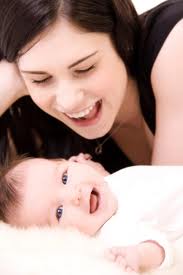 จุดประสงค์ของการเรียนรู้วิธีการวัดเกณท์การประเมินเครื่องมือที่ใช้วัด1.นักเรียนทราบและตระหนักถึงความสำคัญของการแสดงความกตัญญูต่อบุคคลต่างๆ ได้-การตอบคำถามนักเรียนอธิบายและบอกการแสดงออกของความกตัญญู ได้ถูกต้องคำถาม/ใบงานเรื่องการแสดงออกถึงความกตัญญูต่อผู้มีพระคุณ2.นักเรียนสามารถแสดงออกได้อย่างถูกต้องและเป็นปฏิบัติจนเป็นปรกตินิสัยถึงความกตัญญูต่อผู้มีพระคุณสังเกตการปฏบัตินักเรียนปฏิบัติกิจกรรมอย่างน้อยร้อยละ 80 ของจำนวนนักเรียนทั้งหมดสังเกตการร่วมกิจกรรมพ่อ-แม่ครู-อาจารย์บุคคลอื่นที่เคยช่วยหลือตนเอง